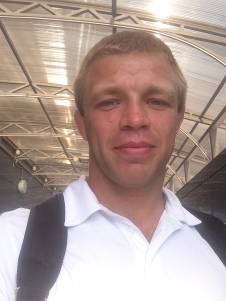          Информационная карта участника             профессионального конкурса         «Учитель года города Красноярска»_Баранчук _____________________________              (фамилия,_Сергей Николаеич______________________             имя, отчество)_____________МБОУ СОШ № 137____________       (муниципальное образование)Правильность сведений, представленных в информационной карте, подтверждаю._______________      Баранчук Сергей Николаевич           И.О. Фамилия   (подпись)Дата «13» января 2015г. <1> Электронная версия карты размещается на сайте www.krasobr.admkrsk.ru/kimc.<2> Поля информационной карты, выделенные курсивом, не обязательны для заполнения.1. Общие сведения1. Общие сведенияМуниципальное образование           Город КрасноярскДата рождения (день, месяц, год)    14.08.1985Место рождения                      Г. НорильскАдреса информационно-               телекоммуникационной сети Интернет  (сайт, блог и т.д.), где можно      познакомиться с участником и        публикуемыми им материалами         serega.1408@mail.ru2. Работа2. РаботаМесто работы (наименование          образовательного учреждения в       соответствии с Уставом)             МБОУ СОШ № 137Занимаемая должность                Учитель физической культурыПреподаваемые предметы              Физическая культура Классное руководство в настоящее    время, в каком классе               Нет Общий трудовой и педагогический стаж(полных лет на момент заполнения    анкеты)                             4 года  9 месяцев.Квалификационная категория          Первая категорияПочетные звания и награды           (наименования и даты получения)     нетПослужной список (места и сроки     работы за последние 10 лет) <2>МУДОД  ДЮСШ №7, 23.03.2009 – 7.09.2010г, тренер преподаватель; 1.09.2010 – 31.12.2012г, МБОУ «средняя образовательная школа № 6 с углубленным изучением предметов художественно эстетического цикла» учитель физической культуры; 4.02.2012г, МБОУ «средняя образовательная школа № 137, учитель физической культуры.Преподавательская деятельность по   совместительству (место работы и    занимаемая должность)               МБАУ СДЮСШОР по вольной борьбе, тренер преподаватель.3. Образование3. ОбразованиеНазвание и год окончания учреждения высшего профессионального           образования                         КГПУ им. В.П. Астафьева.16 июня 2007г.Специальность, квалификация по      диплому                             Педагог по физической культуреДополнительное профессиональное     образование за последние три года   (наименования образовательных       программ, модулей, стажировок и     т.п., места и сроки их получения)   «Современные аспекты организации и преподавания физической культуры в образовательном учреждении»24.09.2012 – 03.10.2012г,  «Физическая культура в образовательной школе в условиях ФГОС»Знание иностранных языков (уровень  владения)                           Английский (низкий)Ученая степень                      Нет Название диссертационной работы     (работ)                             Основные публикации (в том числе    брошюры, книги)                     «Развитие физических качеств дошкольников различными средствами физического воспитания», «Средства повышения скоростно-силовых качеств борцов», «Предпосылки моделирования технико-тактических действий борца в поединке на фоне его двигательной активности», Влияние специальных упражнений борца на развитие силовых качеств», участие в международном симпозиуме «Восток - Россия – Запад. Современные процессы развития физической культуры, спорта и туризма. Состояние и перспективы формирования здорового образа жизни.4. Краткое описание инновационного педагогического опыта4. Краткое описание инновационного педагогического опытаТема инновационного педагогического опыта (далее – ИПО)                 Реализация системно-деятельностного подхода в образовательном процессе по новым ФОГС.Источник изменений (противоречия,   новые средства обучения, новые      условия образовательной             деятельности, др.)                  Ребенок получает знания, но в жизненной ситуации не может их применить, у него нет способа действия.С первого класса, построение модели способа действия, ориентирование в нестандартной ситуации – все это выращивает учебную деятельность, способность «учить себя».Школа ответственна не только за знания, но и за формирование и развитие личности, за то, чтобы ребенок, выйдя из школы, был готов к жизненному, личностному и профессиональному самоопределению и мог применить навык полученный в школе.Идея изменений (в чем сущность ИПО) Принцип формирования универсальных учебных действий, способа действия.Концептуальные основания изменений  Самооценка, умение ставить цели, планировать деятельность, оценивать ее, достигать определенного результата, действия поиска, исследования, отбора и структурирования необходимой информации, моделирование изучаемого содержания, логические действия и операции, способы решения задач, навыки конструктивного общения со сверстниками, способность принять на себя ответственность, научиться работать в команде - личностные, регулятивные, познавательные, коммуникативные универсальные учебные действия формируются в процессе решения учебных и практических задач.Урок - необходимая подготовка к жизни, ее узнавание, поиск полезной информации и навыки ее применения в реальной жизни.Цель учителя - выращивать умение учиться: воспринимать новую информацию, обмениваться ей, анализировать ее, делать выводы, сопоставлять разные точки зрения на одно явление, находить его в разных областях жизни, сделать акцент на воспитании личности, свободной и самостоятельнойРезультат изменений                 Из носителя знаний и информации, всезнающего оракула, учитель превращается в организатора деятельности, консультанта и коллегу по решению проблемы, добыванию необходимых знаний и информации из различных источников.Формы и места предъявления          результатов                         Олимпиады по предметам, научные конференции.5. Общественная деятельность5. Общественная деятельностьУчастие в общественных организациях (наименование, направление          деятельности и дата вступления)     Участие в деятельности управляющего (школьного) совета                  Участие в разработке и реализации   муниципальных, региональных,  федеральных, международных программ и проектов (с указанием статуса участия)  6. Семья6. СемьяСемейное положение (фамилия, имя, отчество и профессия супруга)       Дети (имена и возраст)              7. Досуг7. ДосугХобби                               Спортивные увлечения                Сценические таланты                 8. Контакты8. КонтактыРабочий адрес с индексом            Домашний адрес с индексом           Рабочий телефон с междугородним     кодом                               Домашний телефон                    Мобильный телефон                   Рабочая электронная почта           Личная электронная почта            Адрес личного сайта винформационно-телекоммуникационной  сети Интернет                       Адрес сайта образовательного        учреждения в информационно-         телекоммуникационной сети Интернет  9. Профессиональные ценности9. Профессиональные ценностиПедагогическое кредо участника      «Все в твоих руках!»Почему нравится работать в школе    Во-первых, являешься ежедневным свидетелем рождения чего-то нового, это затягивает и дает удовлетворение от работы. Во-вторых, ощущаешь свою нужность. Это придает ответственности. Это жутко ответственно – воспитывать будущее своего общества.Профессиональные и личностные       ценности, наиболее близкие Вам      Мне близко развивающее обучение. Привлекает в нем возможность создать условия для реальной деятельности ученика на уроке, для «проживания» ситуации и самостоятельного выбора варианта решения проблемы, для осознания личной ответственности за результат, т.е для формирования учебной деятельности. Считаю обязательным уважительное отношение к ученику как к члену современного общества. Люблю, когда все просто и ясно, когда можно открыто выразить мысли, люблю логику во всем, даже в человеческих отношениях.В чем, по Вашему мнению, состоит    основная миссия победителя конкурса «Учитель года города Красноярска»   Оценить себя, поверить в себя, что я смогу достичь.10. Дополнительные сведения об участнике, не отраженные в предыдущих разделах (не более 500 слов)10. Дополнительные сведения об участнике, не отраженные в предыдущих разделах (не более 500 слов)Не боюсь делать ошибки и признаваться в этом детям, потому что ошибка может послужить ступенькой к новому знанию и дает «толчок» для дальнейшей работы. Люблю смелых детей и стараюсь сохранить эту смелость и укрепить ее для будущего развития ребенка. Не менее важным качеством считаю любознательность и способность удивляться. Считаю завышенную самооценку имеющей право на существование, хотя сама к себе отношусь очень критично.Не боюсь делать ошибки и признаваться в этом детям, потому что ошибка может послужить ступенькой к новому знанию и дает «толчок» для дальнейшей работы. Люблю смелых детей и стараюсь сохранить эту смелость и укрепить ее для будущего развития ребенка. Не менее важным качеством считаю любознательность и способность удивляться. Считаю завышенную самооценку имеющей право на существование, хотя сама к себе отношусь очень критично.